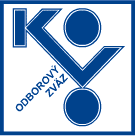 Organizačné pokyny protestného zhromaždeniaKde: Hlavná 36, Trnava Kedy: 7. 5. 2022 (sobota) o 13:00 hod. Predpokladaná doba trvania zhromaždenia cca 2 hod.Možné  parkovanie: Kollárova ul. 25, pri Ružovom parku, autobusy môžu parkovať za autobusovou stanicou, je tam mestské parkovisko pre autobusy (označenie v priloženej mapke).  Kontaktné údaje na koordinátora za OZ KOVO: Kopanica Jaroslav: 0902 933 345 mail: kopanica@ozkovo.sk